目  录软硬件版本倍福Beckhoff控制器硬件嵌入式控制器：	C6920-0040驱动器：		AX5118-0203 控制软件TwinCAT 2.1 Build 2302 第三方异步电机信息异步电机铭牌如下：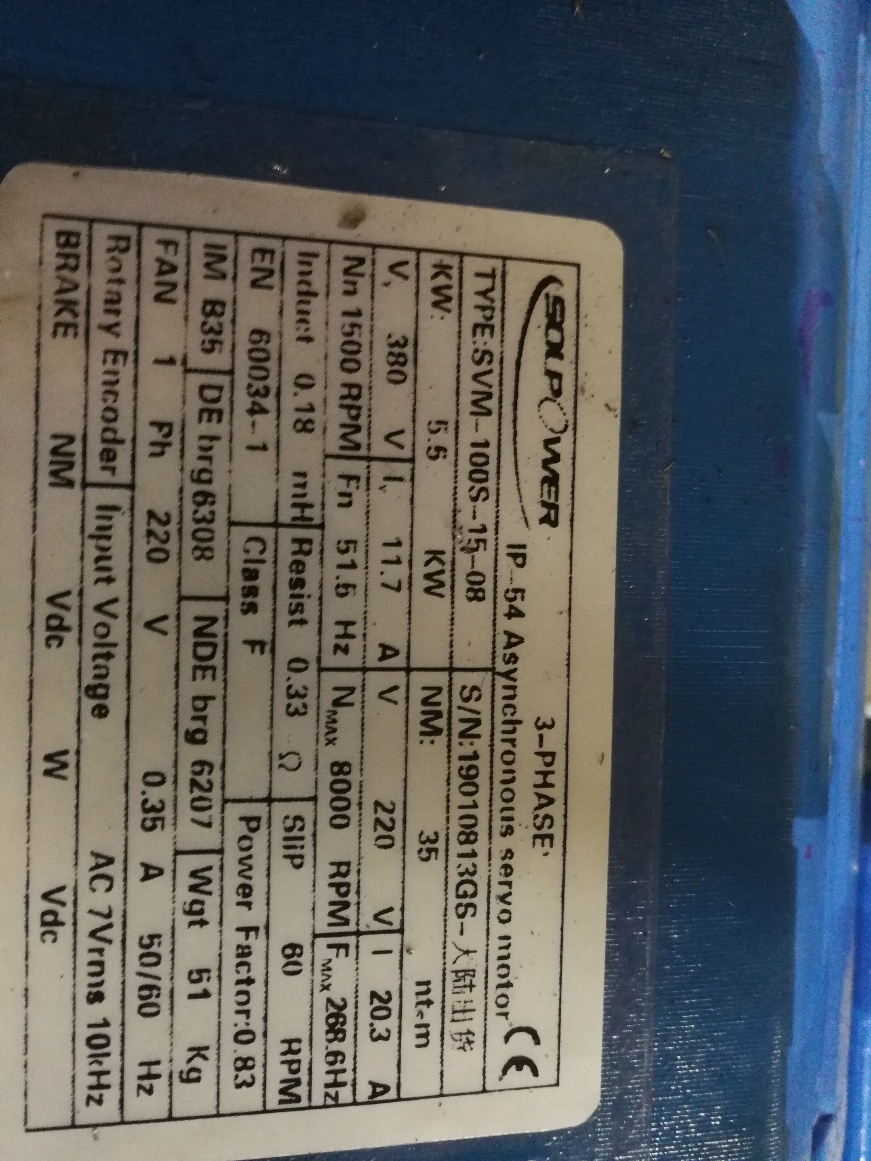 详细操作扫描驱动，添加异步伺服电机。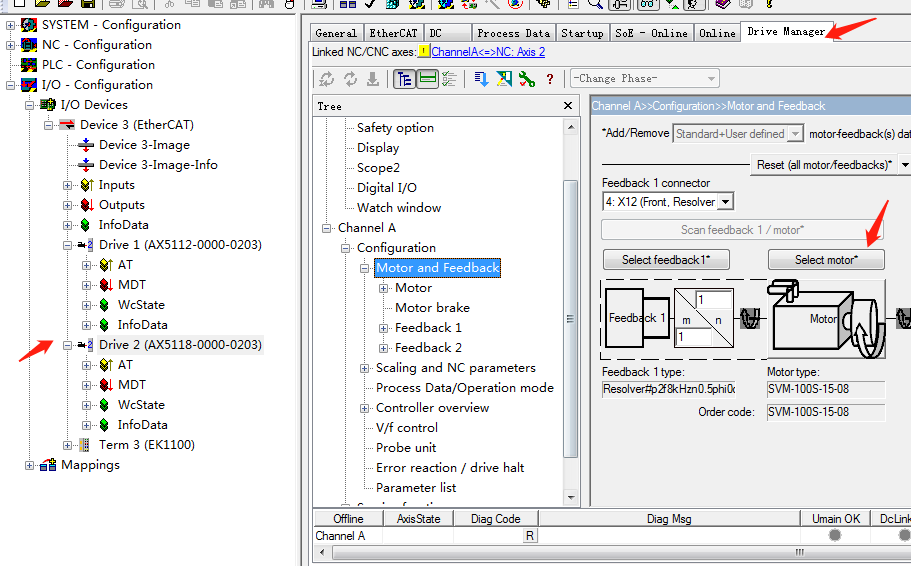 根据铭牌制作电机文件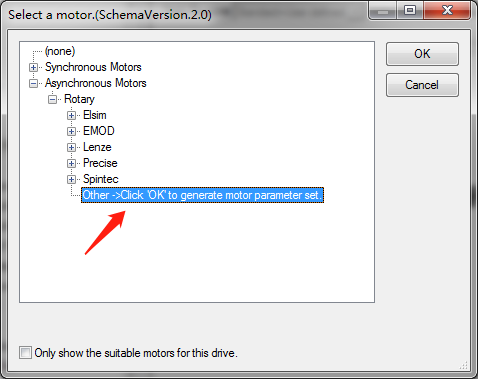 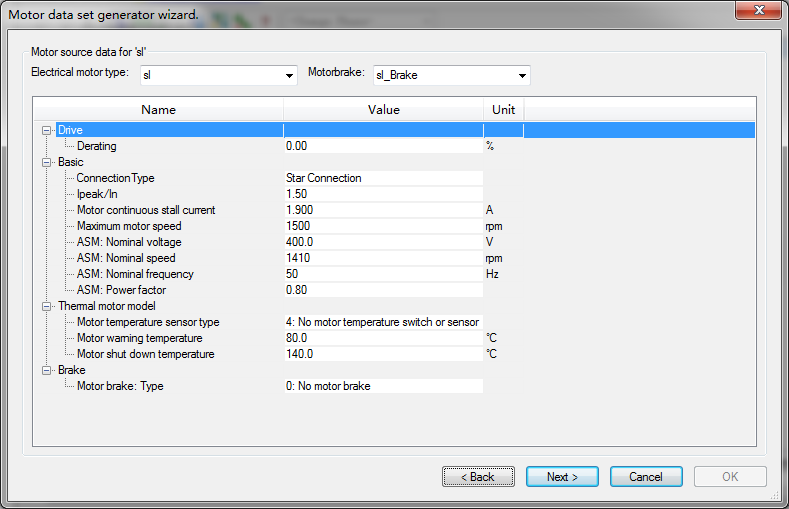 选择控制模式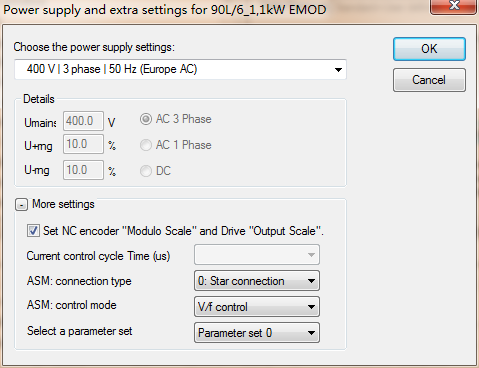 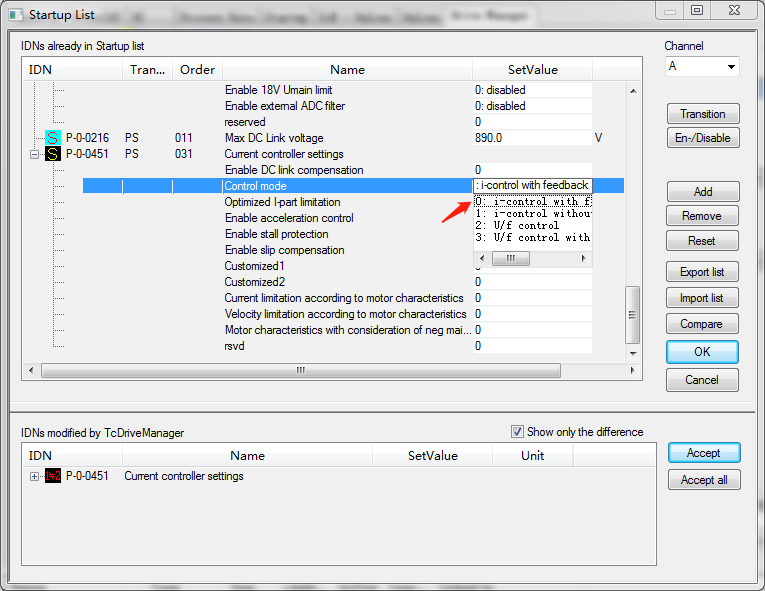 选择反馈，设置反馈参数注意编码器接地线，线的两头都必须接地或者与金属外壳连接。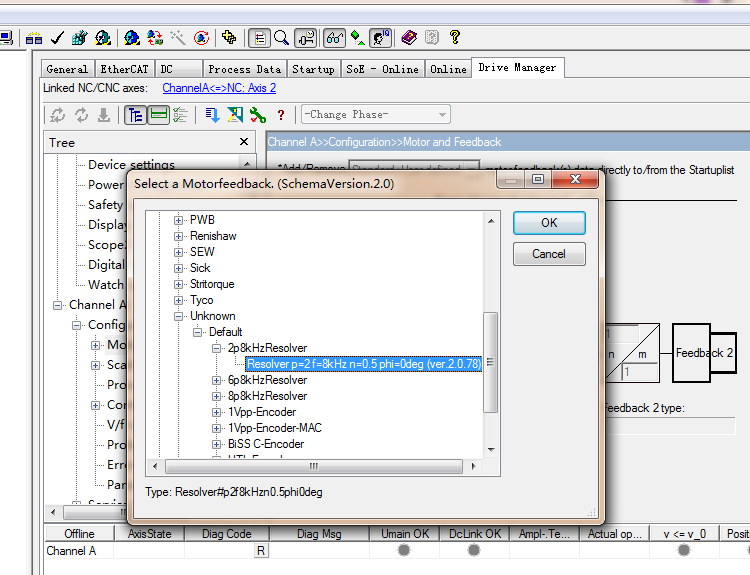 控制模式选择为 速度控制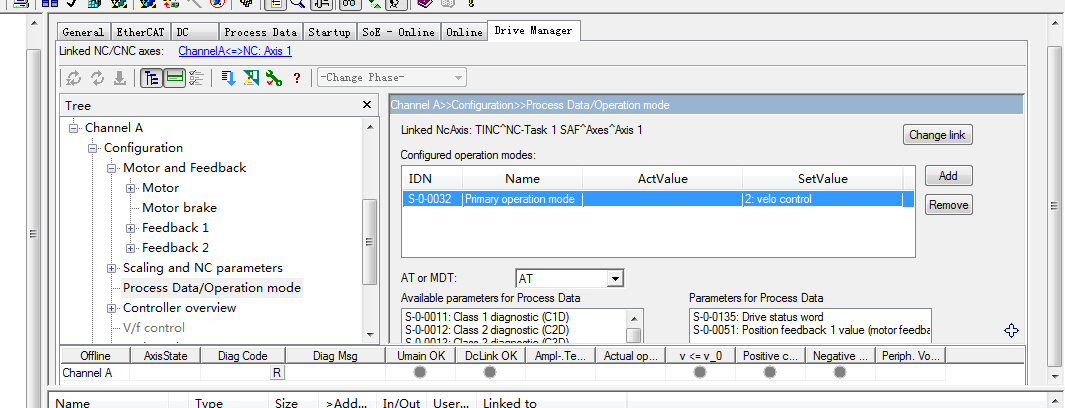 调节电流环参数电机可能会有震荡，调节电流环参数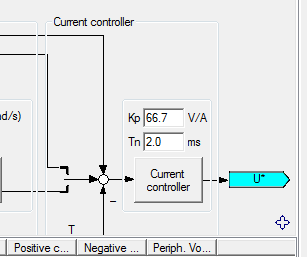 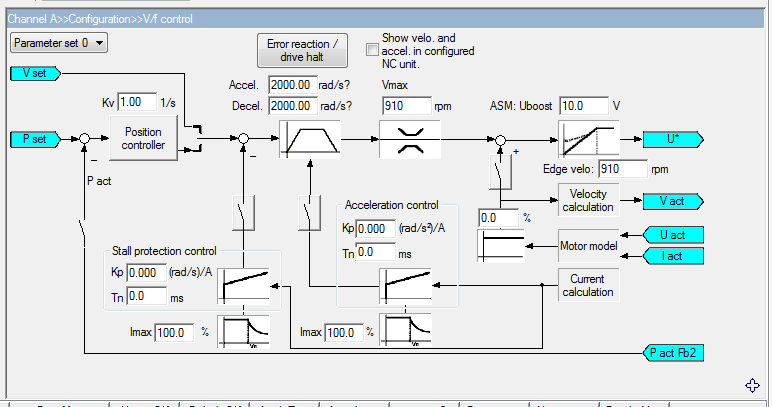 设置最大速度限制S-0-0091S-0-0113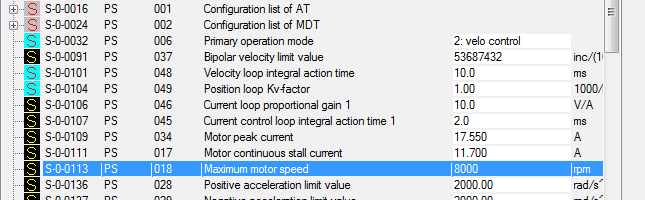 测试结果最终结果：异步伺服电机可以在200-8000RPM的转速范围内，转速精度稳定在小于1/1000RPM。作者：李友勇李友勇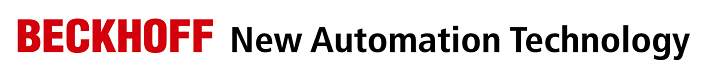 中国上海市静安区汶水路 299 弄 9-10 号市北智汇园4号楼（200072）TEL: 021-66312666FAX: 021-66315696职务：华西南区技术工程师中国上海市静安区汶水路 299 弄 9-10 号市北智汇园4号楼（200072）TEL: 021-66312666FAX: 021-66315696日期：2019-12-52019-12-5中国上海市静安区汶水路 299 弄 9-10 号市北智汇园4号楼（200072）TEL: 021-66312666FAX: 021-66315696邮箱：y.li@beckhoff.com.cny.li@beckhoff.com.cn中国上海市静安区汶水路 299 弄 9-10 号市北智汇园4号楼（200072）TEL: 021-66312666FAX: 021-66315696电话：020-38010300-811（可选）020-38010300-811（可选）中国上海市静安区汶水路 299 弄 9-10 号市北智汇园4号楼（200072）TEL: 021-66312666FAX: 021-66315696AX5000控制异步伺服电机摘  要：倍福AX5000驱动器，不仅可以驱动三相同步旋转伺服电机，直线电机，同样也可以驱动三相异步伺服电机。关键字：AX5000,异步电机免责声明：我们已对本文档描述的内容做测试。但是差错在所难免，无法保证绝对正确并完全满足您的使用需求。本文档的内容可能随时更新，也欢迎您提出改进建议。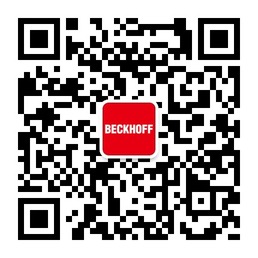 请用微信扫描二维码通过公众号与技术支持交流请用微信扫描二维码通过公众号与技术支持交流倍福中文官网：http://www.beckhoff.com.cn/请用微信扫描二维码通过公众号与技术支持交流倍福虚拟学院：http://tr.beckhoff.com.cn/请用微信扫描二维码通过公众号与技术支持交流招贤纳士：job@beckhoff.com.cn技术支持：support@beckhoff.com.cn产品维修：service@beckhoff.com.cn方案咨询：sales@beckhoff.com.cn